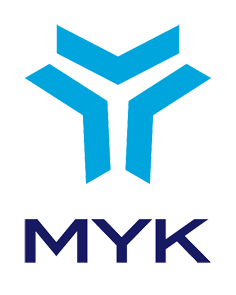 ULUSAL MESLEK STANDARDIVARGEL-PLANYA TEZGAH İŞÇİSİSEVİYE 3REFERANS KODU / 13UMS0342-3RESMİ GAZETE TARİH-SAYI/ 03.10.2013-28784 (Mükerrer) TERİMLER, SİMGELER VE KISALTMALARBAŞLIK: Vargel planya tezgahlarında yapılacak işlem tipine göre talaş alma işlemlerinde kullanılmak üzere kesici takımların bağlandığı mekanizmayı,ÇEVRE KORUMA: Çalışmalarda, çevreye zarar vermeyen malzemeleri veya süreçleri kullanmayı veya zararlı atıkların uygun Şekilde bertaraf edilmesini,EKSENLEME: Kesici takımın parça eksenine ayarlanmasını,ELLEÇLEME: Yüklerin araçlara yüklenmesini, indirilmesini, boşaltılmasını,HİDROLİK: Basınç altındaki sıvılar ile gücün üretimi, kontrolü, kullanımı ve iletimi ile ilgili teknolojiyi,ISCO: Uluslararası Standart Meslek Sınıflaması’nı,İSG: İş Sağlığı ve Güvenliğini,KALİBRASYON: Doğruluğundan emin olunan (izlenebilirliği sağlanmış) referans ölçüm cihazı ile doğruluğundan emin olunamayan bir ölçüm cihazını mukayese ederek ölçüm sonuçlarını raporlama işlemini,KANAL KALEMİ: Kanal açma işlemlerine kullanılan uygun biçimlendirilmiş kesici takımı,KATER: Kesici takımların tezgaha bağlanmasında kullanılan gereci,KESME HIZI: Kesici takımının dakikada iş parçası üzerinden talaş kaldırarak metre cinsinden aldığı yolu,KESME SIVISI: Talaşlı imalat işlemlerinde iş parçası ve kesici takımlar arasında sürtünme- den dolayı oluşan yüksek sıcaklığın makul değerlerde tutulması için kullanılan sıvıyı,KİŞİSEL KORUYUCU DONANIM: Çalışanı, yürütülen işten kaynaklanan, sağlık ve güvenliği etkileyen bir veya birden fazla riske karşı koruyan, çalışan tarafından giyilen, takılan veya tutulan tüm alet, araç, gereç ve cihazları,KURS: Talaşlı üretim yapan takım tezgâhlarında talaş kaldırmanın yapıldığı açıklığın ölçü değerini,MARKALAMA: Teknik çizimlerde belirlenmiş olan kesme, delme, birleştirme yerlerinin iş parçası üzerine işaretlenmesi işlemini,MASTAR: İşlenen parçanın ölçülerinin uygun olup olmadığını karşılaştırma yoluyla belirlemeye yarayan ölçü gerecini,MİHENGİR: Milimetrik olarak markalama yapmakta kullanılan ölçü aletini,PASO: Talaşlı üretimde her bir işlem geçişinde iş parçasından alınan talaşın kalınlığını veya miktarını,PLANYA TEZGAHI: Uzun parçaları işlemek için kesici takımının sabit, iş parçasının doğrusal hareket yaparak talaş kaldırma işleminin yapıldığı tezgahı,RİSK DEĞERLENDİRMESİ: İş yerinde var olan ya da dışarıdan gelebilecek tehlikelerin belirlenmesi, bu tehlikelerin riske dönüşmesine yol açan faktörler ile tehlikelerden kaynaklanan risklerin analiz edilerek derecelendirilmesi ve kontrol tedbirlerinin kararlaştırılması amacıyla yapılması gereken çalışmaları,RİSK: Tehlikeli bir olayın meydana gelme olasılığı ile sonuçlarının bileşimini,TABLA: Konsolun üzerine yerleştirilmiş, sağa sola hareket eden, iş parçasının üzerine bağlandığı tablayı,TEHLİKE: İşyerinde var olan ya da dışarıdan gelebilecek, çalışanı veya işyerini etkileyebilecek zarar veya hasar verme potansiyelini,VARGEL TEZGAHI: İş parçasının sabit, kesicinin doğrusal hareket yaparak talaş kaldırma işleminin yapıldığı tezgahı,VOLAN: Dairesel hareketi doğrusal harekete dönüştüren mekanizmayı,YARI ÜRÜN: Belirli imalat aşamalarından geçmiş ancak üzerinde yapılması gereken işlemler henüz tamamlanmamış ürünü,YÜZEY İŞLEME KALEMİ: İş parçalarının yüzeylerinden düzlemsel işleme yapabilen kesici takımınıifade eder.	İÇİNDEKİLER1.	GİRİŞ	62.	MESLEK TANITIMI	72.1.	Meslek Tanımı	72.2.	Mesleğin Uluslararası Sınıflandırma Sistemlerindeki Yeri	72.3.	Sağlık, Güvenlik ve Çevre ile ilgili Düzenlemeler	72.4.	Meslek ile İlgili Diğer Mevzuat	82.5.	Çalışma Ortamı ve Koşulları	82.6.	Mesleğe İlişkin Diğer Gereklilikler	83.	MESLEK PROFİLİ	93.1.	Görevler, İşlemler ve Başarım Ölçütleri	93.2.	Kullanılan Araç, Gereç ve Ekipman	203.3.	Bilgi ve Beceriler	213.4.	Tutum ve Davranışlar	224.     ÖLÇME, DEĞERLENDİRME VE BELGELENDİRME	23GİRİŞVargel - Planya Tezgah İşçisi (Seviye 3) ulusal meslek standardı 5544 sayılı Mesleki Yeterlilik Kurumu (MYK) Kanunu ile anılan Kanun uyarınca çıkartılan “Ulusal Meslek Standartlarının Hazırlanması Hakkında Yönetmelik” ve “Mesleki Yeterlilik Kurumu Sektör Komitelerinin Kuruluş, Görev, Çalışma Usul ve Esasları Hakkında Yönetmelik” hükümlerine göre MYK’nın görevlendirdiği Hak-İş Konfederasyonu koordinasyonunda Çelik-İş Sendikası tarafından hazırlanmıştır. Vargel - Planya Tezgah İşçisi (Seviye 3) ulusal meslek standardı, sektördeki ilgili kurum ve kuruluşların görüşleri alınarak değerlendirilmiş, MYK Metal Sektör Komitesi tarafından incelendikten sonra MYK Yönetim Kurulunca onaylanmıştır.MESLEK TANITIMIMeslek TanımıVargel - Planya Tezgah İşçisi (Seviye 3), iş sağlığı ve güvenliği önlemlerini alarak, çevre koruma mevzuatı ve kalite yönetim sistemi dokümanlarına uygun olarak çalışan, kesici takımlar ile verilen teknik resim, kroki veya numuneye göre iş programını yaparak kullanacağı takım, malzeme ve ölçme aletlerini hazırlayan, iş parçasını markalayan, vargel veya planya tezgahında çeşitli şekil ve özellikteki malzemelerin talaşlı imalatını yaparak istenilen ölçü veya şekle getiren nitelikli kişidir.Mesleğin Uluslararası Sınıflandırma Sistemlerindeki YeriISCO 08: 7223 (Metal işleme makinesi operatörleri ve takım ayarlayıcıları)Sağlık, Güvenlik ve Çevre ile ilgili Düzenlemeler4857 sayılı İş Kanunu5510 sayılı Sosyal Sigortalar ve Genel Sağlık Sigortası Kanunu6331 sayılı İş Sağlığı ve Güvenliği Kanunu Ambalaj Atıklarının Kontrolü Yönetmeliği Atık Yağların Kontrolü Yönetmeliği Atık Yönetimi Genel Esaslarına İlişkin Yönetmelik Elle Taşıma İşleri Yönetmeliği Gürültü Yönetmeliği Güvenlik ve Sağlık İşaretleri Yönetmeliği Hazırlama, Tamamlama ve Temizleme İşleri Yönetmeliği İş Ekipmanlarının Kullanımında Sağlık ve Güvenlik Şartları Yönetmeliğiİş Sağlığı ve Güvenliği Risk Değerlendirmesi Yönetmeliğiİş Sağlığı ve Güvenliğine İlişkin Tehlike Sınıfları Tebliğiİşyeri Bina ve Eklentilerinde Alınacak Sağlık ve Güvenlik Önlemlerine İlişkin Yönetmelik Kanserojen ve Mutajen Maddelerle Çalışmalarda Sağlık ve Güvenlik Önlemleri Hakkında YönetmelikKatı Atıkların Kontrolü Yönetmeliği Kişisel Koruyucu Donanımların İşyerlerinde Kullanılması Hakkında YönetmelikPatlayıcı Ortamların Tehlikelerinden Çalışanların Korunması Hakkında Yönetmelik Tehlikeli Atıkların Kontrolü Yönetmeliği Titreşim YönetmeliğiAyrıca, iş sağlığı ve güvenliği ve çevre ile ilgili yürürlükte olan kanun, tüzük, yönetmelik ve diğer mevzuata uyulması ve konu ile ilgili risk değerlendirmesi yapılması esastır.Meslek ile İlgili Diğer MevzuatMeslek ile ilgili başka mevzuat bulunmamaktadır.Çalışma Ortamı ve KoşullarıVargel-Planyalama işlemleri, iyi aydınlatılmış ve iyi havalandırılmış, giriş-çıkışı sınırlandırılmış kapalı üretim atölyelerinde yapılır. Atölyede sıcaklık, nem, gürültü ve toz seviyeleri kontrol altında tutulmalı, tehlike oluşturabilecek maddeler uzaklaştırılmalıdır. Çalışma ortamının olumsuz koşulları arasında, koku, gürültü, nem, sıcaklık farkı, toz, gaz, titreşim, kaygan zemin, yağlı ortam ve çeşitli kimyasal maddelere maruz kalma sayılabilir. Mesleğin icrası esnasında iş sağlığı ve güvenliği önlemlerini gerektiren kaza ve yaralanma riskleri bulunmaktadır. Risklerin tamamen ortadan kaldırılamadığı durumlarda ise işveren tarafından sağlanan uygun kişisel koruyucu donanımı kullanarak çalışır.Mesleğe İlişkin Diğer Gereklilikler Vargel - Planya Tezgâh İşçisi 6331 sayılı İSG Kanununun 15. Maddesi gereğince sağlık gözetimine tabi tutulur. MESLEK PROFİLİGörevler, İşlemler ve Başarım ÖlçütleriKullanılan Araç, Gereç ve EkipmanBilgi ve BecerilerTutum ve DavranışlarAcil ve stresli durumlarda soğukkanlı olmakBilgi, tecrübe ve yetkisi dahilinde karar vermekÇalışma zamanını iş emrine uygun şekilde etkili ve verimli kullanmakÇevre, kalite ve İSG mevzuatında yer alan düzenlemeleri benimsemekDikkatli ve titiz olmakDoğal kaynak kullanımı ve geri kazanım konusunda duyarlı olmakGörevi ile ilgili yenilikleri takip etmek İşyeri hiyerarşi ilişkisine saygı göstermekİşyerine ait araç, gereç ve ekipmanın kullanımına özen göstermek Mesleki gelişim için araştırmaya açık olmak Olumsuz çevresel etkileri belirlemekSistem ve sahalarda risk ve tehlike analizi çalışmalarına katkıda bulunmakSorumluluklarını bilmek ve yerine getirmek Süreç kalitesine özen göstermekTalimat ve kılavuzlara harfiyen uymakTaşıma ve kaldırma donanımını doğru şekilde kullanmakTehlike durumlarında ilgilileri bilgilendirmekTemizlik, düzen ve işyeri tertibine özen göstermekVardiya değişimlerinde etkili, açık ve doğru şekilde bilgi paylaşmak Yetkisi dahilinde olmayan kusurlar hakkında ilgilileri bilgilendirmek ÖLÇME, DEĞERLENDİRME VE BELGELENDİRMEVargel - Planya Tezgah İşçisi (Seviye 3) meslek standardını esas alan ulusal yeterliliklere göre belgelendirme amacıyla yapılacak ölçme ve değerlendirme, gerekli şartların sağlandığı ölçme ve değerlendirme merkezlerinde yazılı ve/veya sözlü teorik ve uygulamalı olarak gerçekleştirilecektir. Ölçme ve değerlendirme yöntemi ile uygulama esasları bu meslek standardına göre hazırlanacak ulusal yeterliliklerde detaylandırılır. Ölçme ve değerlendirme ile belgelendirmeye ilişkin işlemler Mesleki Yeterlilik, Sınav ve Belgelendirme Yönetmeliği çerçevesinde yürütülür.Not: Bu kısım Resmi Gazete’de yayımlanmayacaktır. Sadece MYK web sitesinde yer alacaktır.Ek: Meslek Standardı Hazırlama Sürecinde Görev AlanlarMeslek Standardı Hazırlayan Kuruluşun Meslek Standardı EkibiAli Cengiz GÜL – Genel Başkan Yardımcısı, HAK-İŞ – Genel Başkan, ÇELİK-İŞRecep AKYEL – Genel Eğitim Sekreteri, ÇELİK-İŞUlvi ÜNGÖREN – Karabük Şube Başkanı, ÇELİK-İŞŞahin SERİM -    Mesleki Eğitim Uzmanı, HAK-İŞRıdvan GÜNAY – Uzman, HAK-İŞTeknik Çalışma Grubu ÜyeleriMeslek Standartları Hazırlama Grubu ÜyeleriMehmet PANCAR – Teknik Öğretmen -  Teknik Öğretmen, Payas TEML / HATAYMehmet POLAT – Teknik Öğretmen, Payas Teknik ve Endüstri Meslek Lisesi / HATAYYasin KOCABIYIK  – Teknik Öğretmen, Payas Teknik ve Endüstri Meslek Lisesi / HATAYMeslek Standardının Hazırlanmasına Katkıda Bulunanlarİsmail BARIN  – İSDEMİR Eğitim Müdürü - İskenderun / HATAYRıdvan TIRAK  – Mak.Müh.,Yolbulan Metal A.Ş / HATAYHüseyin TEKE - Mak.Müh.,Yolbulan Metal A.Ş / HATAYHalil KARTAL – MMK Atakaş Metalürji A.Ş. / HATAYAyhan ÇAYLAK – Mak. Müh.-İlhan Boru Profil ve Haddecilik Ltd. Şti. / HATAYErdal AKBAL –Mak. Müh- Yücel Boru Profil Sanayi A.Ş. / HATAYSerdar TÜRKER –Teknik Öğretmen- Türker Torna / HATAYSedat MACİT – Macit Makine Mühendislik / HATAYTurgut TANLAK –İnsan Kaynakları Şefi- Ekinciler Demir Çelik A.Ş./ HATAYErkan UÇAR –Mak. Müh.- Yazıcı Demir Çelik A.Ş / HATAYGörüş İstenen Kişi, Kurum ve KuruluşlarAdana Sanayi OdasıAnkara Sanayi OdasıAnkara Ticaret OdasıBirleşik Metal İşçileri SendikasıBursa Ticaret ve Sanayi OdasıDevrimci İşçi Sendikaları KonfederasyonuEge Bölgesi Sanayi OdasıEreğli Demir Çelik Fabrikaları T.A.S.Gazi Üniversitesi Mühendislik FakültesiGazi Üniversitesi Mimarlık FakültesiGazi Üniversitesi Teknik Eğitim Fakültesi Metal BölümüHacettepe Üniversitesi Mühendislik Fakültesiİskenderun Demir Çelik A.Şİstanbul Maden ve Metaller İhracatçı Birlikleri İstanbul Sanayi Odasıİstanbul Teknik Üniversitesi İşletme Fakültesi İstanbul Teknik Üniversitesi Kimya-Metalürji Fakültesiİstanbul Ticaret Odası	İstanbul Üniversitesi Mühendislik FakültesiKarabük Üniversitesi T. E. F. Metal Eğitimi BölümüKaradeniz Teknik Üniversitesi Metalürji ve Malzeme Mühendisliği BölümüKüçük ve Orta Ölçekli İşletmeleri Geliştirme ve Destekleme İdaresiMarmara Üniversitesi Teknik Eğitim Fakültesi Metal Öğretmenliği BölümüODTÜ Metalürji ve Malzeme Mühendisliği BölümüSakarya Üniversitesi Teknik Eğitim Fakültesi Metal Eğitimi BölümüT.C. Başbakanlık Türkiye İstatistik KurumuT.C. Çalışma ve Sosyal Güvenlik BakanlığıT.C. Milli Eğitim BakanlığıT.C. MEB Hayat Boyu Öğrenme Genel MüdürlüğüT.C. MEB Mesleki ve Teknik Eğitim Genel MüdürlüğüT.C. MEB Talim ve Terbiye Kurulu BaşkanlığıT.C. MEB Yenilik ve Eğitim Teknolojileri Genel MüdürlüğüT.C. Bilim, Sanayi ve Teknoloji BakanlığıTMMOB Metalürji Mühendisleri OdasıTürk Metal SendikasıTürkiye Metal Sanayicileri SendikasıTürk Mühendis ve Mimar Odaları BirliğiTürkiye Alüminyum Sanayicileri Derneği Türkiye Demir Çelik Üreticileri DerneğiTürkiye Döküm Sanayicileri Derneği Türkiye Elektrikli Vinç İmalatçıları DerneğiTürkiye Esnaf ve Sanatkârları KonfederasyonuTürkiye İhracatçılar MeclisiTürkiye İşçi Sendikaları KonfederasyonuTürkiye İş Kurumu İş ve Meslek Danışmanlığı İdaresi BaşkanlığıTürkiye İşveren Sendikaları KonfederasyonuTürkiye Odalar ve Borsalar BirliğiYıldız Teknik Üniversitesi Kimya-Metalurji Fakültesi Yükseköğretim Kurulu Başkanlığı4. MYK Sektör Komitesi Üyeleri ve UzmanlarProf. Dr. Süleyman TEKELİ,	Başkan (Yükseköğretim Kurulu)Şeref ÜNVER,	Başkan Vekili (Milli Eğitim Bakanlığı) Yunus KISA,	Üye (Çalışma ve Sosyal Güvenlik Bakanlığı)Dr. Mete CANKAYA, 	Üye (Bilim, Sanayi ve Teknoloji Bakanlığı)Muhsin ŞAŞMAZ, 		Üye (Ulaştırma, Denizcilik ve Haberleşme Bakanlığı)Çağatay KESTİR,	Üye (Enerji ve Tabii Kaynaklar Bakanlığı)Serpil ÇİMEN, 	Üye (Türkiye Odalar ve Borsalar Birliği)	Ahmet YARDIMCI, 	Üye (Türkiye Esnaf ve Sanâtkarları Konfederasyonu)Ahmet Turan ALNIAÇIK,	Üye (Türkiye İhracatçılar Meclisi)Miray VURMAY,	Üye (Türkiye İşçi Sendikaları Konfederasyonu)Şahin SERİM,	Üye (Hak İşçi Sendikaları Konfederasyonu)Dr. Aykut ENGİN,	Üye (Türkiye İşveren Sendikaları Konfederasyonu)Hacı Ali EROĞLU,       	Üye (Mesleki Yeterlilik Kurumu)Firuzan SİLAHŞÖR,	Başkan Yrd.V. (Mesleki Yeterlilik Kurumu)Fatma GÖKMEN,	 Sektör Komitesi Temsilcisi (Engelli ve Yaşlı Hizmetleri                 Genel Müdürlüğü)5. MYK Yönetim KuruluBayram AKBAŞ,	Başkan (Çalışma ve Sosyal Güvenlik Bakanlığı Temsilcisi)Doç. Dr. Ömer AÇIKGÖZ,          Başkan Vekili (Milli Eğitim Bakanlığı Temsilcisi)Prof. Dr. Mahmut ÖZER,	       Üye (Yükseköğretim Kurulu Başkanlığı Temsilcisi)Bendevi PALANDÖKEN,           Üye (Kamu Kurumu Niteliğindeki Meslek Kuruluşları Temsilcisi)Dr. Osman YILDIZ,		  Üye (İşçi Sendikaları Konfederasyonları Temsilcisi)Mustafa DEMİR,		       Üye (İşveren Sendikaları Konfederasyonu Temsilcisi)Meslek:VARGEL - PLANYA TEZGAH İŞÇİSİSeviye:3Referans Kodu:13UMS0342-3Standardı Hazırlayan Kuruluş(lar):Hak-İş Konfederasyonu Koordinasyonunda Çelik-İş SendikasıStandardı Doğrulayan Sektör Komitesi:MYK Metal Sektör KomitesiMYK Yönetim Kurulu Onay Tarih/ Sayı:29.08.2013 Tarih ve 2013/68 Sayılı KararResmi Gazete Tarih/Sayı: 03.10.2013-28784 (Mükerrer) Revizyon No:00GörevlerGörevlerİşlemlerİşlemlerBaşarım ÖlçütleriBaşarım ÖlçütleriKodAdıKodAdıKodAçıklamaAİş sağlığı ve güvenliği kurallarını uygulamakA.1İş sağlığı ve güvenliği konusundaki yasal ve işyerine ait kuralları uygulamak A.1.1İş sağlığı ve güvenliği konusundaki normların anlaşılması için, işyerinin düzenlediği eğitimlere veya işyeri dışındaki kurumların eğitimlerine katılır.Aİş sağlığı ve güvenliği kurallarını uygulamakA.1İş sağlığı ve güvenliği konusundaki yasal ve işyerine ait kuralları uygulamak A.1.2Yapılan işe uygun kişisel koruyucu donanımları kullanır.Aİş sağlığı ve güvenliği kurallarını uygulamakA.1İş sağlığı ve güvenliği konusundaki yasal ve işyerine ait kuralları uygulamak A.1.3İSG koruma ve müdahale araçlarını uygun ve çalışır şekilde bulundurur.Aİş sağlığı ve güvenliği kurallarını uygulamakA.1İş sağlığı ve güvenliği konusundaki yasal ve işyerine ait kuralları uygulamak A.1.4Yapılan çalışmaya ait uyarı işaret ve levhalarını talimatlar doğrultusunda yerleştirerek ve çalışma sırasında koruyarak iş alanının ve personelinin güvenliğini sağlar.Aİş sağlığı ve güvenliği kurallarını uygulamakA.2Risk faktörlerini azaltmak A.2.1Tehlikelerin belirlenmesi, risklerin değerlendirilmesi çalışmalarına katkıda bulunur.Aİş sağlığı ve güvenliği kurallarını uygulamakA.2Risk faktörlerini azaltmak A.2.2Risk faktörlerinin değerlendirilmesine yönelik çalışmalara katılarak bunların azaltılmasına ait bilgi ve beceriyi edinir.Aİş sağlığı ve güvenliği kurallarını uygulamakA.2Risk faktörlerini azaltmak A.2.3Tehlike yaratabilecek durumları saptayarak hızlı bir şekilde önlem alma çalışmalarına katkıda bulunur.Aİş sağlığı ve güvenliği kurallarını uygulamakA.3Tehlike durumunda acil durum prosedürlerini uygulamakA.3.1Anında giderilemeyecek türden tehlike durumlarını amirine ve yetkililere veya gereken durumlarda işletme dışında ilgili kurumlara bildirir.Aİş sağlığı ve güvenliği kurallarını uygulamakA.3Tehlike durumunda acil durum prosedürlerini uygulamakA.3.2Makineye özel acil durum prosedürlerini uygular.Aİş sağlığı ve güvenliği kurallarını uygulamakA.4Acil çıkış prosedürlerini uygulamak A.4.1Acil durumlarda çıkış veya kaçış prosedürlerini uygular. Aİş sağlığı ve güvenliği kurallarını uygulamakA.4Acil çıkış prosedürlerini uygulamak A.4.2Acil çıkış veya kaçış ile ilgili deneyimleri ilgililerle ve iş arkadaşlarıyla paylaşmak üzere yapılan periyodik çalışmalara ve tatbikatlara katılır. GörevlerGörevlerİşlemlerİşlemlerBaşarım ÖlçütleriBaşarım ÖlçütleriKodAdıKodAdıKodAçıklamaBÇevre koruma mevzuatına uygun çalışmak B.1Çevre koruma standart ve yöntemlerini uygulamak B.1.1Gerçekleştirilen işlemler ile ilgili çevresel etkilerin doğru bir şekilde saptanması çalışmalarına katılır.BÇevre koruma mevzuatına uygun çalışmak B.1Çevre koruma standart ve yöntemlerini uygulamak B.1.2Çevre koruma gereklerine ve uygulamalarına yönelik periyodik eğitimlere katılır. BÇevre koruma mevzuatına uygun çalışmak B.1Çevre koruma standart ve yöntemlerini uygulamak B.1.3İş süreçlerinin uygulanması sırasında çevre etkilerini gözler ve zararlı sonuçların önlenmesi çalışmalarına katılır.BÇevre koruma mevzuatına uygun çalışmak B.2Çevresel risklerin azaltılmasına katkıda bulunmak B.2.1Dönüştürülebilen malzemelerin geri kazanımı için gerekli ayırma ve sınıflandırmayı yapar.BÇevre koruma mevzuatına uygun çalışmak B.2Çevresel risklerin azaltılmasına katkıda bulunmak B.2.2Verilen talimatlar doğrultusunda diğer malzemelerden ayrıştırdığı tehlikeli ve zararlı malzemelerin, gerekli önlemleri alarak geçici depolamasını yapar.BÇevre koruma mevzuatına uygun çalışmak B.2Çevresel risklerin azaltılmasına katkıda bulunmak B.2.3Yanıcı ve parlayıcı malzemelerin güvenli bir şekilde depolanmasını sağlar.BÇevre koruma mevzuatına uygun çalışmak B.2Çevresel risklerin azaltılmasına katkıda bulunmak B.2.4İşlem sırasında ve hazırlık aşamalarında kişisel koruyucu donanım ve malzemeleri kullanır.BÇevre koruma mevzuatına uygun çalışmak B.2Çevresel risklerin azaltılmasına katkıda bulunmak B.2.5Üretim sırasında etrafa sıçrayan veya fırlayan talaşlara karşı kullanılacak uygun donanım, malzeme ve ekipmanı hazır bulundurur.BÇevre koruma mevzuatına uygun çalışmak B.3İşletme kaynaklarının tüketiminde tasarruflu hareket etmekB.3.1İşletme kaynaklarını tasarruflu ve verimli bir şekilde kullanır.BÇevre koruma mevzuatına uygun çalışmak B.3İşletme kaynaklarının tüketiminde tasarruflu hareket etmekB.3.2İşletme kaynaklarının daha az ve verimli kullanımı için gerekli tespit ve planlama çalışmalarında görev alır.GörevlerGörevlerİşlemlerİşlemlerBaşarım ÖlçütleriBaşarım ÖlçütleriKodAdıKodAdıKodAçıklamaC Kalite yönetim sistemi dokümanlarına uygun çalışmak C.1İşe ait kalite gerekliliklerini uygulamakC.1.1 İşlem formlarında yer alan talimatlara ve planlara göre kalite gerekliliklerini uygular.C Kalite yönetim sistemi dokümanlarına uygun çalışmak C.1İşe ait kalite gerekliliklerini uygulamakC.1.2 Uygulamada izin verilen tolerans ve sapmalara göre kalite gerekliliklerini uygular.C Kalite yönetim sistemi dokümanlarına uygun çalışmak C.1İşe ait kalite gerekliliklerini uygulamakC.1.3 Makine, tezgah, alet, donanım ya da sistemin kalite gerekliliklerine uygun çalışır.C Kalite yönetim sistemi dokümanlarına uygun çalışmak C.2Kalite sağlamadaki teknik prosedürleri uygulamakC.2.1 Yapılacak işlemin türüne göre kalite sağlama tekniklerini uygular.C Kalite yönetim sistemi dokümanlarına uygun çalışmak C.2Kalite sağlamadaki teknik prosedürleri uygulamakC.2.2 İşlemler sırasında kalite sağlama ile ilgili teknik prosedürleri uygulayarak, özel kalite şartlarının karşılanmasını sağlar.C Kalite yönetim sistemi dokümanlarına uygun çalışmak C.2Kalite sağlamadaki teknik prosedürleri uygulamakC.2.3 Çalışmayla ilgili kalite ve fire/hata formlarını doldurur.C Kalite yönetim sistemi dokümanlarına uygun çalışmak C.3 Yapılan çalışmaların kalitesini denetim altında tutmakC.3.1 Operasyon bazında çalışmaların kalitesini denetleme çalışmalarına katılır.C Kalite yönetim sistemi dokümanlarına uygun çalışmak C.3 Yapılan çalışmaların kalitesini denetim altında tutmakC.3.2 Tezgah ve makineler üzerinde yapılan ayarların uygunluğunu kontrol eder.C Kalite yönetim sistemi dokümanlarına uygun çalışmak C.3 Yapılan çalışmaların kalitesini denetim altında tutmakC.3.3 İşlemi tamamlanan malzemelerin projeye/teknik özelliklere uygunluğunu denetler.C Kalite yönetim sistemi dokümanlarına uygun çalışmak C.4 Süreçlerde saptanan hata ve arızaları engelleme çalışmalarına katılmakC.4.1 Çalışma sırasında saptanan hata ve arızaları yetkili kişilere bildirir.C Kalite yönetim sistemi dokümanlarına uygun çalışmak C.4 Süreçlerde saptanan hata ve arızaları engelleme çalışmalarına katılmakC.4.2 Hata ve arızaları oluşturan nedenlerin belirlenmesine ve ortadan kaldırılmasına katkıda bulunur.C Kalite yönetim sistemi dokümanlarına uygun çalışmak C.4 Süreçlerde saptanan hata ve arızaları engelleme çalışmalarına katılmakC.4.3 Hata ve arıza gidermeyle ilgili prosedür ve yöntemleri uygular.C Kalite yönetim sistemi dokümanlarına uygun çalışmak C.4 Süreçlerde saptanan hata ve arızaları engelleme çalışmalarına katılmakC.4.4Yetkisinde olmayan veya giderilemeyen hata ve arızaları amirine bildirir.C Kalite yönetim sistemi dokümanlarına uygun çalışmak C.4 Süreçlerde saptanan hata ve arızaları engelleme çalışmalarına katılmakC.4.5 Sürekli iyileştirme çalışmalarını her alanda uygulayarak, bu faaliyetler sırasında uygun problem çözme tekniklerini kullanır.C Kalite yönetim sistemi dokümanlarına uygun çalışmak C.4 Süreçlerde saptanan hata ve arızaları engelleme çalışmalarına katılmakC.4.6 Ürün ve üretim süreci ile ilgili her türlü uygunsuzluğu amirine bildirir.GörevlerGörevlerİşlemlerİşlemlerBaşarım ÖlçütleriBaşarım ÖlçütleriKodAdıKodAdıKodAçıklamaDÇalışma alanını düzenlemekD.1Çalışma alanının özelliklerini belirlemekD.1.1 Çalışmaların kesintisiz ve uygun şekilde sürdürülmesi için, iş alanının uygunluğunu tespit eder.DÇalışma alanını düzenlemekD.1Çalışma alanının özelliklerini belirlemekD.1.2 İş alanının olumsuz özelliklerinin iyileştirilmesine katkıda bulunur.DÇalışma alanını düzenlemekD.1Çalışma alanının özelliklerini belirlemekD.1.3 Çalışmanın türü ve kullanılan iş yöntemine göre düzeni sağlar.DÇalışma alanını düzenlemekD.1Çalışma alanının özelliklerini belirlemekD.1.4 Uygun olmayan parça veya malzeme alanını kontrol altında tutarak düzenini sağlar.DÇalışma alanını düzenlemekD.2Gerekli makine, donanım ve malzemeyi çalışmaya hazırlamakD.2.1 Yapılacak çalışma ile ilgili işlem formu ve yöntemlerine uygun olarak seçtiği malzemeleri kullanıma hazırlar.DÇalışma alanını düzenlemekD.2Gerekli makine, donanım ve malzemeyi çalışmaya hazırlamakD.2.2 Belirlenen işlemde kullanılacak, kontrol ve muayene araçlarını ve cihazlarını hazır hale getirir.DÇalışma alanını düzenlemekD.2Gerekli makine, donanım ve malzemeyi çalışmaya hazırlamakD.2.3 Çalışma için gerekli aparat, makine ve donanımı çalışmaya hazır hale getirir.DÇalışma alanını düzenlemekD.2Gerekli makine, donanım ve malzemeyi çalışmaya hazırlamakD.2.4 Çalışma süresince kullanılacak malzeme, araç ve gereçlerin İSG kapsamında uygunluğunu denetler.DÇalışma alanını düzenlemekD.3İş bitiminde donanım ve iş alanı temizliğini yapmakD.3.1 Çalışma alanını düzenleyerek temiz tutar.DÇalışma alanını düzenlemekD.3İş bitiminde donanım ve iş alanı temizliğini yapmakD.3.2 Temizlik yaparken İSG kurallarını ön planda tutar.DÇalışma alanını düzenlemekD.3İş bitiminde donanım ve iş alanı temizliğini yapmakD.3.3 Kullanılan makine ve ekipmanı iş bitiminde temizleyerek kaldırır.DÇalışma alanını düzenlemekD.3İş bitiminde donanım ve iş alanı temizliğini yapmakD.3.4 İş güvenliğine zarar verebilecek maddelerin kullanımı sırasında gereken özeni göstererek belirlenmiş yerlerde uygun bir şekilde depolar.DÇalışma alanını düzenlemekD.3İş bitiminde donanım ve iş alanı temizliğini yapmakD.3.5 Yapılan çalışma hakkında amirini ve ilgili operatörleri bilgilendirir.GörevlerGörevlerİşlemlerİşlemlerBaşarım ÖlçütleriBaşarım ÖlçütleriKodAdıKodAdıKodAçıklamaEÇalışma alet ve donanımını korumak ve talimatlara uygun bakımlarını sağlamakE.1Çalışma donanımlarının çalışabilirlik durumlarını denetlemekE.1.1Çalışma donanımlarının durumunu ve güvenlik düzeneklerinin işlerliğini talimatlara uygun şekilde periyodik olarak denetler.EÇalışma alet ve donanımını korumak ve talimatlara uygun bakımlarını sağlamakE.1Çalışma donanımlarının çalışabilirlik durumlarını denetlemekE.1.2Çalışma sırasında uygun olmayan bir durum olduğunda veya olacağı sezildiğinde çalışmayı durdurur. EÇalışma alet ve donanımını korumak ve talimatlara uygun bakımlarını sağlamakE.1Çalışma donanımlarının çalışabilirlik durumlarını denetlemekE.1.3Arızalı donanımların ve araçların değişimi veya onarımı için ilgili kişilere haber verir.EÇalışma alet ve donanımını korumak ve talimatlara uygun bakımlarını sağlamakE.1Çalışma donanımlarının çalışabilirlik durumlarını denetlemekE.1.4Yetkisindeki çalışma alet ve donanımların sorun ve arızalarını giderir.EÇalışma alet ve donanımını korumak ve talimatlara uygun bakımlarını sağlamakE.2Çalışma donanımının bakım aşamalarını uygulamakE.2.1Donanımın düzgün ve sürekli çalışmalarını sağlamak üzere gerekli periyodik bakım aşamalarını planlayarak uygular.EÇalışma alet ve donanımını korumak ve talimatlara uygun bakımlarını sağlamakE.2Çalışma donanımının bakım aşamalarını uygulamakE.2.2Koruyucu bakım ve temizlik işlemlerini uygular.EÇalışma alet ve donanımını korumak ve talimatlara uygun bakımlarını sağlamakE.2Çalışma donanımının bakım aşamalarını uygulamakE.2.3Bakım ve temizlik faaliyetlerinde kullanılacak malzemeleri temin ederek uygun şekilde depolar.EÇalışma alet ve donanımını korumak ve talimatlara uygun bakımlarını sağlamakE.2Çalışma donanımının bakım aşamalarını uygulamakE.2.4Ölçü ve muayene aletlerinin kalibrasyonlarının sistematik olarak yapılmasını takip eder.EÇalışma alet ve donanımını korumak ve talimatlara uygun bakımlarını sağlamakE.3Çalışma donanımının bozulma ve yıpranmaları ile ilgili bilgileri aktarmakE.3.1Kullanılan alet ve donanımındaki bozulma ve yıpranmaları zamanında tespit eder.EÇalışma alet ve donanımını korumak ve talimatlara uygun bakımlarını sağlamakE.3Çalışma donanımının bozulma ve yıpranmaları ile ilgili bilgileri aktarmakE.3.2Çalışma işlemlerinin sürekliliğinin sağlanması için alet ve donanımdaki bozulma, yıpranma ile ilgili kayıtları oluşturarak amirine teslim eder.EÇalışma alet ve donanımını korumak ve talimatlara uygun bakımlarını sağlamakE.3Çalışma donanımının bozulma ve yıpranmaları ile ilgili bilgileri aktarmakE.3.3Donanımın genel durumu ile ilgili bilgilendirmeyi, prosedürlere uygun yapar. EÇalışma alet ve donanımını korumak ve talimatlara uygun bakımlarını sağlamakE.3Çalışma donanımının bozulma ve yıpranmaları ile ilgili bilgileri aktarmakE.3.4Çalışma ömürlerini takip edip zamanı geldiğinde değiştirdiği makine ve ekipman parçalarını amirine bildirir. GörevlerGörevlerİşlemlerİşlemlerBaşarım ÖlçütleriBaşarım ÖlçütleriKodAdıKodAdıKodAçıklamaFİşleme öncesi gerekli hazırlıkları yapmak (devamı var)F.1 İş programını yapmak F.1.1Yapılacak işler ve imalat programıyla ilgili talimat, teknik resim ve iş emirlerini amirinden alır. Fİşleme öncesi gerekli hazırlıkları yapmak (devamı var)F.1 İş programını yapmak F.1.2İlgili iş parçasının varsa önceki imalat aşamaları hakkındaki raporları ve teknik resimleri inceler. Fİşleme öncesi gerekli hazırlıkları yapmak (devamı var)F.1 İş programını yapmak F.1.3Talimat, resim ve iş emirlerini inceleyerek, çalışma aşamalarında yapacağı işlemleri ve sıralamasını belirler. Fİşleme öncesi gerekli hazırlıkları yapmak (devamı var)F.1 İş programını yapmak F.1.4İş parçasının bağlanma yöntemine karar verir.Fİşleme öncesi gerekli hazırlıkları yapmak (devamı var)F.1 İş programını yapmak F.1.5Yapılacak olan iş ve iş parçası özelliklerine göre boyut, konum, kesme hızı, ilerleme, devir sayısı ve talaş derinliği gibi teknik bilgileri ölçü aletleri ve formüller kullanarak hesaplar. Fİşleme öncesi gerekli hazırlıkları yapmak (devamı var)F.1 İş programını yapmak F.1.6İşlemlerin özelliklerine göre tahmini imalat süresini tespit eder. Fİşleme öncesi gerekli hazırlıkları yapmak (devamı var)F.1 İş programını yapmak F.1.7İşlemlerle ilgili kontrol formlarını ve diğer dokümanları doldurur. Fİşleme öncesi gerekli hazırlıkları yapmak (devamı var)F.1 İş programını yapmak F.1.8İş programını amirine onaylatır. Fİşleme öncesi gerekli hazırlıkları yapmak (devamı var)F.2Kullanılacak takım ve malzemeleri hazırlamak F.2.1 Yapılacak işleme göre kullanılacak alet, araç, gereç ve takımları çalışma alanına getirir. Fİşleme öncesi gerekli hazırlıkları yapmak (devamı var)F.2Kullanılacak takım ve malzemeleri hazırlamak F.2.2 Aletlerin, çalışma öncesi gerekli hazırlıklarını talimatlara göre yapar. Fİşleme öncesi gerekli hazırlıkları yapmak (devamı var)F.2Kullanılacak takım ve malzemeleri hazırlamak F.2.3 İş parçasının şekli, profili ve malzeme cinsine göre kesici takımı belirler.Fİşleme öncesi gerekli hazırlıkları yapmak (devamı var)F.2Kullanılacak takım ve malzemeleri hazırlamak F.2.4 Kesici takımlarının uç ve boylarını referans ölçülere göre kontrol eder. Fİşleme öncesi gerekli hazırlıkları yapmak (devamı var)F.2Kullanılacak takım ve malzemeleri hazırlamak F.2.5Kesici takımı işin profili ve işleme tipine göre biler veya bilenmesini sağlar.Fİşleme öncesi gerekli hazırlıkları yapmak (devamı var)F.2Kullanılacak takım ve malzemeleri hazırlamak F.2.6Tespit ettiği sorun ve arızaların giderilmesini sağlar. GörevlerGörevlerİşlemlerİşlemlerBaşarım ÖlçütleriBaşarım ÖlçütleriKodAdıKodAdıKodAçıklamaFİşleme öncesi gerekli hazırlıkları yapmakF.3Ölçme aletlerini kontrol etmekF.3.1İşleme uygun olan ölçüm aletlerini belirler.Fİşleme öncesi gerekli hazırlıkları yapmakF.3Ölçme aletlerini kontrol etmekF.3.2Ölçme aletlerinin doğru ölçüp ölçmediğini kontrol eder. Fİşleme öncesi gerekli hazırlıkları yapmakF.3Ölçme aletlerini kontrol etmekF.3.3Doğru ölçüm yapmayan aletleri ilgili birime bildirerek bunların kalibrasyonlarını yaptırır.Fİşleme öncesi gerekli hazırlıkları yapmakF.4 Markalama yapmakF.4.1Markalama işleminin düzgün olması için parçanın yüzeyini temizler. Fİşleme öncesi gerekli hazırlıkları yapmakF.4 Markalama yapmakF.4.2Teknik çizimleri inceler ve çeşitli ölçü aletleri ile gerekli hesaplamaları yapar. Fİşleme öncesi gerekli hazırlıkları yapmakF.4 Markalama yapmakF.4.3Markalama yapılacak iş parçasının yüzey özellikleri gerektiriyorsa, yüzeye bakır sülfat (göztaşı eriyiği) sürer. Fİşleme öncesi gerekli hazırlıkları yapmakF.4 Markalama yapmakF.4.4Yapılacak olan işin işlem basamaklarını göz önüne alarak iş parçası üzerinde talaş kaldırılacak yüzeylerini mihengir, cetvel gibi markalama aletleri ile işaretler.Fİşleme öncesi gerekli hazırlıkları yapmakF.4 Markalama yapmakF.4.5Markalama yapılacak iş parçasının yüzey özellikleri gerektiriyorsa, çizecek, nokta ve çekiç kullanarak talaş alınacak yüzeyleri belirginleştirir.GörevlerGörevlerİşlemlerİşlemlerBaşarım ÖlçütleriBaşarım ÖlçütleriKodAdıKodAdıKodAçıklamaGTezgah hazırlıklarını yapmakG.1İş parçasını bağlama ekipmanları ile tezgaha bağlamakG.1.1İş programında belirtilen bağlama yöntemine uygun olarak iş parçasını ve bağlama ekipmanlarını elle/kaldırma taşıma araçları yardımıyla tezgah tablasına emniyetli şekilde bağlar..GTezgah hazırlıklarını yapmakG.1İş parçasını bağlama ekipmanları ile tezgaha bağlamakG.1.2İş parçasını düz, eğik veya açılı işleme göre bağlama ekipmanları ile İSG kuralları çerçevesinde teknolojik kurallara göre tezgah tablasına sabitler.GTezgah hazırlıklarını yapmakG.1İş parçasını bağlama ekipmanları ile tezgaha bağlamakG.1.3Referans yüzeye göre komparatör ile iş parçasının paralelliğini kontrol eder.GTezgah hazırlıklarını yapmakG.1İş parçasını bağlama ekipmanları ile tezgaha bağlamakG.1.4İş parçası mengene ile bağlanmışsa elle mengene kolunu sıkıştırarak sabitler.GTezgah hazırlıklarını yapmakG.2Kesici takımı tezgaha bağlamakG.2.1Kesici takımın bağlanacağı kater yuvasını kontrol ederek gerekiyorsa temizlik ve çapak alma işlemlerini yapar.GTezgah hazırlıklarını yapmakG.2Kesici takımı tezgaha bağlamakG.2.2Kullanacağı kesici takımın uç ve ebat kontrollerini yapar.GTezgah hazırlıklarını yapmakG.2Kesici takımı tezgaha bağlamakG.2.3Kesme yönüne dikkat ederek kullanılacak kesici takımı katere teknolojik kurallara göre bağlar.GTezgah hazırlıklarını yapmakG.3Tezgah ayarlarını yapmakG.3.1Tezgaha enerji vererek yağların basınç ve seviye göstergeleri ile soğutma sıvısını kontrol eder.GTezgah hazırlıklarını yapmakG.3Tezgah ayarlarını yapmakG.3.2Tezgahın kurs boyunu ve yerini talaş alma mesafesine göre ayarlayarak sabitleştirme kolunu sabitler.GTezgah hazırlıklarını yapmakG.3Tezgah ayarlarını yapmakG.3.3Tezgahı boşta çalıştırarak kurs boyu ve yeri kontrollerini gerçekleştirir.GTezgah hazırlıklarını yapmakG.3Tezgah ayarlarını yapmakG.3.4İş parçasının malzeme cinsini ve yapılacak işin özelliklerini göz önüne alarak hesaplanan devir sayısına göre tezgahı ayarlar.GTezgah hazırlıklarını yapmakG.3Tezgah ayarlarını yapmakG.3.5Başlık ve iş tablasının hassasiyetini kontrol ederek boşluklarını alır.GTezgah hazırlıklarını yapmakG.3Tezgah ayarlarını yapmakG.3.6İş programında tespit edilen yanal ilerleme miktar ayarını yapar.GTezgah hazırlıklarını yapmakG.3Tezgah ayarlarını yapmakG.3.7Tezgahı çalıştırarak son kontrollerini gerçekleştirir.GörevlerGörevlerİşlemlerİşlemlerBaşarım ÖlçütleriBaşarım ÖlçütleriKodAdıKodAdıKodAçıklamaHVargel – Planya işlemini gerçekleştirmek(devamı var)H.1Yüzey işlemekH.1.1İş parçasının düz, eğik veya açılı işlemeye göre talaş payı miktarı dışarıda olacak şekilde bağlanıp bağlanmadığını kontrol eder.HVargel – Planya işlemini gerçekleştirmek(devamı var)H.1Yüzey işlemekH.1.2Kesici takımın işleme yönüne göre doğru bağlanıp bağlanmadığını kontrol eder.HVargel – Planya işlemini gerçekleştirmek(devamı var)H.1Yüzey işlemekH.1.3Başlığı indirerek kesici takımın iş parçasına temasını sağlar, mikrometrik bileziği sıfırlar.HVargel – Planya işlemini gerçekleştirmek(devamı var)H.1Yüzey işlemekH.1.4Kesici takımı iş parçasından teknolojik kurallara göre emniyetli mesafeye çeker.HVargel – Planya işlemini gerçekleştirmek(devamı var)H.1Yüzey işlemekH.1.5Soğutma sıvısı kullanılacaksa açarak tezgahı çalıştırır.HVargel – Planya işlemini gerçekleştirmek(devamı var)H.1Yüzey işlemekH.1.6İlk talaş derinliğini vererek yanal ilerleme otomatik sistemine alarak iş parçası üzerinden deneme talaşı kaldırır.HVargel – Planya işlemini gerçekleştirmek(devamı var)H.1Yüzey işlemekH.1.7Kesme yüzeyine göre ölçü ve devir sayısı kontrollerini gerçekleştirir.HVargel – Planya işlemini gerçekleştirmek(devamı var)H.1Yüzey işlemekH.1.8Talaş alma işlemi tamamlanana kadar iş programına göre düz, açılı veya eğik işleme ile istenilen ölçü ve toleransa kadar paso almaya devam eder.HVargel – Planya işlemini gerçekleştirmek(devamı var)H.1Yüzey işlemekH.1.9Ölçme ve kontrollerini yaparak iş parçasının doğruluğunu kontrol eder.HVargel – Planya işlemini gerçekleştirmek(devamı var)H.1Yüzey işlemekH.1.10İşlem gereken diğer kısımlar varsa aynı adımları uygulayarak işlemi sonlandırır.GörevlerGörevlerİşlemlerİşlemlerBaşarım ÖlçütleriBaşarım ÖlçütleriKodAdıKodAdıKodAçıklamaHVargel – Planya işlemini gerçekleştirmekH.2Kanal işlemekH.2.1İş parçasının kanal veya kademe işlemeye doğru bağlanıp bağlanmadığını kontrol eder.HVargel – Planya işlemini gerçekleştirmekH.2Kanal işlemekH.2.2Kanal veya kademe işlem sırasına uygun kullanacağı kesici takımları çalışma sahasına getirir.HVargel – Planya işlemini gerçekleştirmekH.2Kanal işlemekH.2.3İşlem sırasına uygun kesici takımın tezgaha bağlanıp bağlanmadığını kontrol eder.HVargel – Planya işlemini gerçekleştirmekH.2Kanal işlemekH.2.4Delik içerisine kanal açılacaksa, kesici takımı bağlamaya uygun tutucu veya aparatı kullanarak doğru teknik ve yöntemle başlığa monte eder.HVargel – Planya işlemini gerçekleştirmekH.2Kanal işlemekH.2.5T kanal veya kırlangıçkuyruğu kanal işlenecek ise başlığı sabitler.HVargel – Planya işlemini gerçekleştirmekH.2Kanal işlemekH.2.6İş yüzeyinin ve tablanın kesici takım doğrultusuna paralelliğini komparatör veya ölçü aletleri ile kontrol eder.HVargel – Planya işlemini gerçekleştirmekH.2Kanal işlemekH.2.7Kesici takımı geniş bir yüzeyden sıfırlama yapılacağı için iş parçasına hassasiyetle temas ettirir.HVargel – Planya işlemini gerçekleştirmekH.2Kanal işlemekH.2.8Kesici takımı resme göre kanala uygun ölçüyle konumlandırır.HVargel – Planya işlemini gerçekleştirmekH.2Kanal işlemekH.2.9Düşük talaş derinliği ile iş yüzeyinden deneme talaşı kaldırarak ölçü ve kontrollerini gerçekleştirir.HVargel – Planya işlemini gerçekleştirmekH.2Kanal işlemekH.2.10İstenen kanal veya kademe profili oluşana kadar işlem sırasına göre kesici takımlarla sıra ile paso almaya devam eder.HVargel – Planya işlemini gerçekleştirmekH.2Kanal işlemekH.2.11Çeşitli ölçü aletleri ile kanal yada kademe profili kontrollerini gerçekleştirerek iş programına uygunluğunu denetler.GörevlerGörevlerİşlemlerİşlemlerBaşarım ÖlçütleriBaşarım ÖlçütleriKodAdıKodAdıKodAçıklamaI Son işlemleri yapmakI.1 İş parçasının kontrol ve temizliğini yapmakI.1.1 Talimatlara göre işlenen parçanın talaş, çapak ve soğutma sıvısı kalıntılarını temizler.I Son işlemleri yapmakI.1 İş parçasının kontrol ve temizliğini yapmakI.1.2İş parçasının talimatlarda belirtilen ölçülere uygunluğunu ölçü aletleri kullanarak son kez kontrol eder.I Son işlemleri yapmakI.1 İş parçasının kontrol ve temizliğini yapmakI.1.3Talimatlardaki ölçülere uygunsuz olduğunu tespit ettiği parçaları tekrar işlem görmek üzere ayırır ve uygunsuzluğun ortaya çıkış sebebini araştırır.I Son işlemleri yapmakI.1 İş parçasının kontrol ve temizliğini yapmakI.1.4Uygunsuzluğun giderilmesi için düzenleyici önleyici faaliyetlerde bulunur.I Son işlemleri yapmakI.1 İş parçasının kontrol ve temizliğini yapmakI.1.5İşlem görmüş parça üzerinde herhangi bir çatlak ve bombe gibi uygunsuz durum olup olmadığını gözle kontrol eder.I Son işlemleri yapmakI.1 İş parçasının kontrol ve temizliğini yapmakI.1.6Talimatlarda belirtilmiş ise iş parçasının gerekli kısımlarına uygun koruyucu yağları sürer ve koruma ambalajı ile sarar.I Son işlemleri yapmakI.2Sevk ve raporlama yapmakI.2.1İş programına göre üzerinde başka işlemler gerçekleştirilecek parçayı ilgili üretim bandına aktarır veya belirlenmiş stok sahasında uygun şekilde istifler.I Son işlemleri yapmakI.2Sevk ve raporlama yapmakI.2.2İş programına göre işlemi biten iş parçalarının belirlenmiş yerlerine sipariş numaralarını yazarak etiketler.I Son işlemleri yapmakI.2Sevk ve raporlama yapmakI.2.3Parça ve/veya ambalaj üzerine gerekli ebat, profil gibi verileri yazar. I Son işlemleri yapmakI.2Sevk ve raporlama yapmakI.2.4Tüm kontrol ve işaretleme işleri biten parçaları stok sahasına gönderir ve kayıtlarını tutar.I Son işlemleri yapmakI.2Sevk ve raporlama yapmakI.2.5Gerçekleştirilen bütün işlemlere ilişkin üretim miktarı, gecikme süreleri ve fireler ile ilgili raporları oluşturarak amirine iletir.I Son işlemleri yapmakI.2Sevk ve raporlama yapmakI.2.6İyileştirme ve geliştirme önerilerinde bulunur.GörevlerGörevlerİşlemlerİşlemlerBaşarım ÖlçütleriBaşarım ÖlçütleriKodAdıKodAdıKodAçıklamaGMesleki gelişime faaliyetlerine katılmakG.1Bireysel mesleki gelişimi konusunda çalışmalar yapmakG.1.1Mesleki ve kişisel gelişim için gerekli araştırma faaliyetlerini gerçekleştirir.GMesleki gelişime faaliyetlerine katılmakG.1Bireysel mesleki gelişimi konusunda çalışmalar yapmakG.1.2Mesleği ile ilgili yeni teknolojileri, yöntemleri ve gelişmeleri takip eder.GMesleki gelişime faaliyetlerine katılmakG.1Bireysel mesleki gelişimi konusunda çalışmalar yapmakG.1.3Bilgi ve deneyimlerini birlikte çalıştığı kişilere aktarır.Anahtar takımlarıBağlama elemanlarıElleçleme aletleri Fire/hata formlarıGönye çeşitleriKatalog ve çizelgelerKesici takımlarKesme yağlarıKişisel koruyucu donanım (iş elbisesi, kulaklık, maske, eldiven, gözlük vb.) KompratörKumpaslarMalafa ve mastarlarMarkalama aletleriMengeneMetreMihengirMikrometrePlanya tezgahı ve donanımlarıSu terazisiTakoz çeşitleriTel fırçaTemel el aletleriTemizlik malzemeleriUyarı levhalarıVargel tezgahı ve donanımlarıYağdanlıkYangın söndürücüAcil durum bilgisiAlarm ve tehlike işaretleri bilgisiBasit ilk yardım bilgisiÇalışma ve kontrol prosedürleri bilgisiÇevre koruma uygulamaları bilgisiDonanım ve araçların kullanımı bilgi ve becerisiEl aletlerini kullanma bilgi ve becerisiEl becerisiElleçleme, taşıma ve sabitleme donanımları kullanım becerisiGeri dönüşümlü atık bilgisi İş parçası bağlama bilgisiİş sağlığı ve güvenliği bilgisiKanal işleme bilgi ve becerisiKayıt tutma ve raporlama becerisiKurs boyu ayarlama bilgi ve becerisiKusur belirleme ve giderme yöntemleri bilgisiMesleki terim bilgisiMuayene ve test teknikleri bilgisiÖğrenme becerisiÖlçme ve kontrol bilgisiPeriyodik bakım prosedürleri bilgisiSözlü ve yazılı iletişim yeteneği Soğutma sıvısı ve kesme yağı bilgisiTalaşlı imalat takım seçimi bilgisiTehlikeli atık bilgisiTemel çalışma mevzuatı bilgisiTemel işyeri düzenleme bilgisiTemel kalite güvence sistemleri bilgisiTemel malzeme bilgisiTemel mekanik bilgisiTemel meslek matematiği bilgisiTemel teknik resim okuma bilgisiTemel teknik spesifikasyonlar bilgisiÜretim parametrelerini hesaplama ve tablolardan okuma bilgisiYangına müdahale tekniklerini ve yangın söndürücülerini kullanma bilgisiZamanı iyi kullanma becerisi